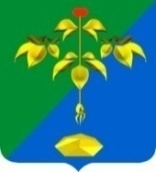 АДМИНИСТРАЦИЯ ПАРТИЗАНСКОГО ГОРОДСКОГО ОКРУГАПРИМОРСКОГО КРАЯП О С Т А Н О В Л Е Н И Е13 марта 2024 г.                                                                                        № 452-паО внесении изменений в муниципальнуюпрограмму «Образование Партизанского городского округа», утвержденную постановлением администрации Партизанского городского округа от 29 августа 2019 г. №1669-па	В соответствии с постановлением администрации Партизанского городского округа от 26 августа 2013 года № 890-па  «Об утверждении Порядка принятия решения о разработке, формировании и реализации муниципальных программ и оценки эффективности их реализации»,  Решением от 26.02.2024 года № 79-Р "О внесении изменений в Решение «О бюджете Партизанского городского округа на 2024 год и на плановый период 2025 и 2026 годов", принятое Решением Думы Партизанского городского округа от 26.02.2024 года №79, на основании статей 29, 32 Устава Партизанского городского округа администрация Партизанского городского округаПОСТАНОВЛЯЕТ:1. Внести в муниципальную программу «Образование Партизанского городского округа», утвержденную постановлением администрации Партизанского городского округа от 29 августа 2019 года №1669-па (далее – Программа), следующие изменения:1.1. Первый – шестой абзацы раздела «Объёмы средств местного бюджета на финансирование муниципальной программы и прогнозная оценка привлекаемых на реализацию ее целей средств федерального, краевого бюджетов, иных внебюджетных источников в случае участия их в реализации муниципальной программы» паспорта Программы изложить в следующей редакции: «Общий объем бюджетных ассигнований местного бюджета на реализацию Программы на 2020-2024 годы составляет 1 262 987 509,31 руб., в том числе по годам:2020 год – 213 600 408,79 рублей;2021 год – 224 220 392,49 рублей;2022 год – 254 437 482,95 рублей;2023 год – 281 720 868,87 рублей;2024 год – 289 008 356,21 рублей.».1.2. В приложении №1 Программы:- в строке 4.1. «Доля детей в возрасте 6-18 лет, получающих услуги дополнительного образования, относящихся к системе образования, в общей численности детей данного возраста» в графе 9 цифру «28» заменить цифрой «68,9»;- в строке 4.3. «Доля детей в возрасте от 5 до 18 лет, получающих дополнительное образование с использованием сертификата дополнительного образования, в общей численности детей, получающих дополнительное образование за счет бюджетных средств» в графе 9 цифру «5» заменить цифрой «17,5»;1.3. Приложение № 3 к Программе изложить в редакции приложения               к настоящему постановлению.1.4. Первый – шестой абзацы раздела «Объёмы средств местного бюджета на финансирование подпрограммы и прогнозная оценка привлекаемых на реализацию ее целей средств федерального, краевого бюджетов, иных внебюджетных источников в случае участия их в реализации муниципальной программы» паспорта подпрограммы «Общее образование» Программы изложить в следующей редакции: «Общий объем бюджетных ассигнований местного бюджета на реализацию подпрограммы составляет – 575 266 967,47 руб., в том числе по годам:2020 год – 85 863 668,48 руб.;2021 год – 94 249 360,64 руб.;2022 год – 113 160 334,43 руб.;2023 год – 141 334 466,71 руб.;2024 год – 140 659 137,21 руб.».1.5. В разделе «Целевые индикаторы и показатели подпрограммы» паспорта подпрограммы «Дополнительное образование» Программы:- в строке 2 «Доля детей в возрасте 5-18 лет, получающих услуги дополнительного образования, относящихся к системе образования, в общей численности детей данного возраста» цифру «28» заменить цифрой «68,9»;- в строке 5 «Доля детей в возрасте от 5 до 18 лет, использующих сертификаты дополнительного образования в статусе сертификатов персонифицированного финансирования» цифру «5» заменить цифрой «17,5».2. Настоящее постановление подлежит размещению на официальном сайте администрации Партизанского городского округа в сети «Интернет», официальному опубликованию в газете «Вести» и вступает в силу с момента официального опубликования (обнародования).Глава городского округа                                                                О.А.БондаревПриложение к постановлению администрации Партизанского городского округаот 13.03.2024 г. №452-па  «Приложение 3 к муниципальной программе «Образование Партизанского городского округа» на 2020-2024 годы, утвержденной постановление администрации Партизанского городского округа от  29.08.2019г. №1669-паинформацияо ресурсном обеспечении муниципальной программы за счет средств местного бюджета и прогнозная оценка привлекаемых на реализацию ее целей средств федерального, краевого бюджетов, бюджетов государственных внебюджетных фондов, иных внебюджетных источников, в случае их участия в реализации муниципальной программы«Образование Партизанского городского округа» (наименование программы)___________________________.».№ п/пНаименование подпрограммы, отдельного мероприятияИсточники ресурсного обеспеченияОценка расходов (тыс. руб.), годыОценка расходов (тыс. руб.), годыОценка расходов (тыс. руб.), годыОценка расходов (тыс. руб.), годыОценка расходов (тыс. руб.), годыИТОГО 2020-2024№ п/пНаименование подпрограммы, отдельного мероприятияИсточники ресурсного обеспечения2 0202 0212 0222 0232 024ИТОГО 2020-2024123456789Программа «Образование Партизанского городского округа» всего673 436 143,32736 910 670,69827 046 897,85900 263 417,44995 321 577,224 132 978 706,52Программа «Образование Партизанского городского округа» Федеральный бюджет (субсидии, субвенции, иные межбюджетные трансферты)19 634 645,1447 473 016,0078 755 586,8356 438 862,2196 475 083,68298 777 193,86Программа «Образование Партизанского городского округа» Краевой бюджет403 174 492,63404 339 661,20449 319 393,07487 961 179,36538 782 304,332 283 577 030,59Программа «Образование Партизанского городского округа» Местный  бюджет213 600 408,79224 220 392,49254 437 482,95281 720 868,87289 008 356,211 262 987 509,31Программа «Образование Партизанского городского округа» Иные внебюджетные источники37 026 596,7660 877 601,0044 534 435,0074 142 507,0071 055 833,00287 636 972,761.Подпрограмма «Дошкольное образование»всего283 674 817,16296 801 655,82302 522 140,85317 125 214,91315 401 482,001 515 525 310,741.Подпрограмма «Дошкольное образование»Краевой бюджет172 236 064,89160 634 615,31163 500 875,97163 826 749,00174 102 930,00834 301 235,171.Подпрограмма «Дошкольное образование»Местный  бюджет86 432 808,0294 457 236,51102 898 128,8899 382 138,9197 686 712,00480 857 024,321.Подпрограмма «Дошкольное образование»Иные внебюджетные источники25 005 944,2541 709 804,0036 123 136,0053 916 327,0043 611 840,00200 367 051,251.1.Основное мероприятие Финансовое обеспечение  учреждений дошкольного образованиявсего267 724 609,67283 593 379,00299 130 268,85315 320 584,91315 401 482,001 481 170 324,431.1.Основное мероприятие Финансовое обеспечение  учреждений дошкольного образованияКраевой бюджет157 448 227,21153 467 592,00163 500 875,97163 826 749,00174 102 930,00812 346 374,181.1.Основное мероприятие Финансовое обеспечение  учреждений дошкольного образованияМестный  бюджет85 270 438,2188 415 983,0099 506 256,8897 577 508,9197 686 712,00468 456 899,001.1.Основное мероприятие Финансовое обеспечение  учреждений дошкольного образованияИные внебюджетные источники25 005 944,2541 709 804,0036 123 136,0053 916 327,0043 611 840,00200 367 051,251.1.1.Обеспечение государственных гарантий реализации прав на получение общедоступного и бесплатного дошкольного образованиявсего154 759 331,02148 160 166,00155 549 056,00160 586 611,00170 908 153,00789 963 317,021.1.1.Обеспечение государственных гарантий реализации прав на получение общедоступного и бесплатного дошкольного образованияКраевой бюджет151 649 821,00142 992 508,00150 615 920,00154 997 272,00164 567 721,00764 823 242,001.1.1.Обеспечение государственных гарантий реализации прав на получение общедоступного и бесплатного дошкольного образованияИные внебюджетные источники3 109 510,025 167 658,004 933 136,005 589 339,006 340 432,0025 140 075,021.1.2.Расходы на обеспечение деятельности (оказание услуг) учреждений дошкольного образования (осуществление присмотра и ухода за детьми)всего107 166 872,44124 958 129,00130 534 256,88144 983 384,91134 271 408,00641 914 051,231.1.2.Расходы на обеспечение деятельности (оказание услуг) учреждений дошкольного образования (осуществление присмотра и ухода за детьми)Местный  бюджет85 270 438,2188 415 983,0099 344 256,8896 656 396,9197 000 000,00466 687 075,001.1.2.Расходы на обеспечение деятельности (оказание услуг) учреждений дошкольного образования (осуществление присмотра и ухода за детьми)Иные внебюджетные источники21 896 434,2336 542 146,0031 190 000,0048 326 988,0037 271 408,00175 226 976,231.1.3.Выплата компенсации части платы, взимаемой с родителей за присмотр и уход за детьмивсего5 798 406,2110 475 084,0012 884 955,978 829 477,009 535 209,0047 523 132,181.1.3.Выплата компенсации части платы, взимаемой с родителей за присмотр и уход за детьмиКраевой бюджет5 798 406,2110 475 084,0012 884 955,978 829 477,009 535 209,0047 523 132,181.1.4.Расходы на содержание детей участников СВО в учреждениях дошколь-
ного образования (осуществление присмотра и ухода за детьми)всего0,000,00162 000,00921 112,00686 712,001 769 824,001.1.4.Расходы на содержание детей участников СВО в учреждениях дошколь-
ного образования (осуществление присмотра и ухода за детьми)Местный  бюджет0,000,00162 000,00921 112,00686 712,001 769 824,001.2.Основное мероприятие          Расходы на укрепление материально-технической базы учреждений дошкольного образованиявсего15 950 207,4913 208 276,823 391 872,001 804 630,000,0034 354 986,311.2.Основное мероприятие          Расходы на укрепление материально-технической базы учреждений дошкольного образованияКраевой бюджет14 787 837,687 167 023,310,00 0,00 0,00 21 954 860,991.2.Основное мероприятие          Расходы на укрепление материально-технической базы учреждений дошкольного образованияМестный  бюджет1 162 369,816 041 253,513 391 872,001 804 630,000,0012 400 125,321.2.1Проведение текущего и капитального ремонтавсего15 638 207,497 468 683,821 847 972,000,000,0024 954 863,311.2.1Проведение текущего и капитального ремонтаКраевой бюджет14 787 837,687 167 023,310,000,000,0021 954 860,991.2.1Проведение текущего и капитального ремонтаМестный  бюджет850 369,81301 660,511 847 972,000,000,003 000 002,321.2.2Обеспечение пожарной безопасностивсего312 000,002 825 741,00472 950,001 804 630,000,005 415 321,001.2.2Обеспечение пожарной безопасностиМестный  бюджет312 000,002 825 741,00472 950,001 804 630,000,005 415 321,001.2.3.Разработка, экспертиза проектной документациивсего0,00148 000,00739 000,000,000,00887 000,001.2.3.Разработка, экспертиза проектной документацииМестный  бюджет0,00 148 000,00739 000,000,000,00887 000,001.2.4.Расходы на укрепление материально-техн. базы учрежденийвсего0,002 765 852,00331 950,000,000,003 097 802,001.2.4.Расходы на укрепление материально-техн. базы учрежденийМестный  бюджет2 765 852,00331 950,000,000,003 097 802,002.Подпрограмма «Общее образование»всего347 010 109,84398 979 357,28476 813 694,75531 143 071,99617 562 397,222 371 508 631,082.Подпрограмма «Общее образование»Федеральный бюджет (субсидии, субвенции, иные межбюджетные трансферты)19 634 645,1447 473 016,0078 755 586,8356 438 862,2196 475 083,68298 777 193,862.Подпрограмма «Общее образование»Краевой бюджет229 677 512,71238 556 740,64276 972 733,49313 143 563,07352 984 183,331 411 334 733,242.Подпрограмма «Общее образование»Местный  бюджет85 863 668,4894 249 360,64113 160 334,43141 334 466,71140 659 137,21575 266 967,472.Подпрограмма «Общее образование»Иные внебюджетные источники11 834 283,5118 700 240,007 925 040,0020 226 180,0027 443 993,0086 129 736,512.1.Основное мероприятие Финансовое обеспечение учреждений общего образованиявсего311 590 576,20350 108 850,47377 044 394,35470 551 128,52509 938 655,002 019 233 604,542.1.Основное мероприятие Финансовое обеспечение учреждений общего образованияФедеральный бюджет (субсидии, субвенции, иные межбюджетные трансферты)8 554 140,0025 974 000,0024 537 460,0026 676 000,0026 208 000,00111 949 600,002.1.Основное мероприятие Финансовое обеспечение учреждений общего образованияКраевой бюджет208 177 271,00216 871 715,00242 732 578,00294 131 839,00332 194 948,001 294 108 351,002.1.Основное мероприятие Финансовое обеспечение учреждений общего образованияМестный  бюджет83 024 881,6988 562 895,47101 849 316,35129 517 109,52130 500 480,00533 454 683,032.1.Основное мероприятие Финансовое обеспечение учреждений общего образованияИные внебюджетные источники11 834 283,5118 700 240,007 925 040,0020 226 180,0021 035 227,0079 720 970,512.1.1.Обеспечение государственных гарантий реализации прав на получение общедоступного общего образования по программам начального общего, основного общего и среднего (полного) общего образованиявсего208 177 271,00216 871 715,00242 732 578,00294 131 839,00332 194 948,001 294 108 351,002.1.1.Обеспечение государственных гарантий реализации прав на получение общедоступного общего образования по программам начального общего, основного общего и среднего (полного) общего образованияКраевой бюджет208 177 271,00216 871 715,00242 732 578,00294 131 839,00332 194 948,001 294 108 351,002.1.2.Расходы на обеспечение деятельности (оказание услуг) учреждений общего образования (организация образовательного процесса)всего94 859 165,20107 263 135,47109 664 706,35148 861 157,52151 035 227,00611 683 391,542.1.2.Расходы на обеспечение деятельности (оказание услуг) учреждений общего образования (организация образовательного процесса)Местный  бюджет83 024 881,6988 562 895,47101 739 666,35128 634 977,52130 000 000,00531 962 421,032.1.2.Расходы на обеспечение деятельности (оказание услуг) учреждений общего образования (организация образовательного процесса)Иные внебюджетные источники11 834 283,5118 700 240,007 925 040,0020 226 180,0021 035 227,0079 720 970,512.1.3.Расходы на ежемесячное денежное вознаграждение за классное руководство педагогическим работникам государственных и муниципальных общеобразовательных организацийвсего8 554 140,0025 974 000,0024 537 460,0026 676 000,0026 208 000,00111 949 600,002.1.3.Расходы на ежемесячное денежное вознаграждение за классное руководство педагогическим работникам государственных и муниципальных общеобразовательных организацийФедеральный бюджет 8 554 140,0025 974 000,0024 537 460,0026 676 000,0026 208 000,00111 949 600,002.1.4.Расходы на организацию питания учащихся СВО в учреждениях общего образования всего0,000,00109 650,00882 132,00500 480,001 492 262,002.1.4.Расходы на организацию питания учащихся СВО в учреждениях общего образования Местный  бюджет 0,000,00 109 650,00882 132,00500 480,001 492 262,002.2.Основное мероприятие         Расходы на укрепление материально-технической базы учреждений общего образованиявсего5 528 970,4414 207 506,8164 835 150,4011 815 900,3350 974 983,74147 362 511,722.2.Основное мероприятие         Расходы на укрепление материально-технической базы учреждений общего образованияФедеральный бюджет (субсидии, субвенции, иные межбюджетные трансферты) 0,000,0033 706 334,830,0040 000 000,0073 706 334,832.2.Основное мероприятие         Расходы на укрепление материально-технической базы учреждений общего образованияКраевой бюджет2 718 718,858 521 041,6419 817 797,490,00816 326,5331 873 884,512.2.Основное мероприятие         Расходы на укрепление материально-технической базы учреждений общего образованияМестный  бюджет2 810 251,595 686 465,1711 311 018,0811 815 900,3310 158 657,2141 782 292,382.2.1.Проведение текущего и капитального ремонта всего3 933 319,7610 656 852,8151 082 387,449 118 622,966 400 000,0081 191 182,972.2.1.Проведение текущего и капитального ремонта Федеральный бюджет (субсидии, субвенции, иные межбюджетные трансферты)0,00 0,00 24 518 332,54 0,000,00 24 518 332,542.2.1.Проведение текущего и капитального ремонта Краевой бюджет2 718 718,858 521 041,6418 067 701,82 0,000,00 29 307 462,312.2.1.Проведение текущего и капитального ремонта Местный  бюджет1 214 600,912 135 811,178 496 353,089 118 622,966 400 000,0027 365 388,122.2.2.Обеспечение пожарной безопасностивсего0,00971 156,002 036 543,782 697 277,373 383 410,009 088 387,152.2.2.Обеспечение пожарной безопасностиМестный  бюджет0,00971 156,002 036 543,782 697 277,373 383 410,009 088 387,152.2.3.Разработка, экспертиза проектной документациивсего1 038 932,42341 000,00480 000,000,00350 000,002 209 932,422.2.3.Разработка, экспертиза проектной документацииМестный  бюджет1 038 932,42341 000,00480 000,000,00350 000,002 209 932,422.2.4.Проведение инвентаризации недвижимого имуществавсего19 500,000,000,000,000,0019 500,002.2.4.Проведение инвентаризации недвижимого имуществаМестный  бюджет19 500,000,000,000,000,0019 500,002.2.5.Расходы на укрепление материально-техн. базы учрежденийвсего537 218,262 238 498,0011 236 219,180,000,0014 011 935,442.2.5.Расходы на укрепление материально-техн. базы учрежденийФедеральный бюджет (субсидии, субвенции, иные межбюджетные трансферты)0,00 0,00 9 188 002,29 0,000,00 9 188 002,292.2.5.Расходы на укрепление материально-техн. базы учрежденийКраевой бюджет0,00 0,00 1 750 095,67 0,000,00 1 750 095,672.2.5.Расходы на укрепление материально-техн. базы учрежденийМестный  бюджет537 218,262 238 498,00298 121,220,000,003 073 837,482.2.6.Реализация мероприятий планов социального развития центров экономического роста субъектов Российской Федерации, входящих в состав Дальневосточного федерального округа (Приобретение и установка модульного спортивного зала МБОУ Образовательный центр "Антарес" Партизанского городского округа)всего0,000,000,000,0040 816 326,5340 816 326,532.2.6.Реализация мероприятий планов социального развития центров экономического роста субъектов Российской Федерации, входящих в состав Дальневосточного федерального округа (Приобретение и установка модульного спортивного зала МБОУ Образовательный центр "Антарес" Партизанского городского округа)Федеральный бюджет (субсидии, субвенции, иные межбюджетные трансферты) 0,000,00 0,00 0,00 40 000 000,0040 000 000,002.2.6.Реализация мероприятий планов социального развития центров экономического роста субъектов Российской Федерации, входящих в состав Дальневосточного федерального округа (Приобретение и установка модульного спортивного зала МБОУ Образовательный центр "Антарес" Партизанского городского округа)Краевой бюджет0,000,000,000,00816 326,53816 326,532.2.6.Реализация мероприятий планов социального развития центров экономического роста субъектов Российской Федерации, входящих в состав Дальневосточного федерального округа (Приобретение и установка модульного спортивного зала МБОУ Образовательный центр "Антарес" Партизанского городского округа)Местный  бюджет0,000,000,000,0025 247,2125 247,212.3.Основное мероприятие  "Создание условий для получения образования"         всего28 939 390,0034 663 000,0039 984 290,0045 467 350,0054 111 616,00203 165 646,002.3.Основное мероприятие  "Создание условий для получения образования"         Федеральный бюджет 10 176 320,0021 499 016,0020 511 792,0026 655 048,0028 135 884,00106 978 060,002.3.Основное мероприятие  "Создание условий для получения образования"         Краевой бюджет18 763 070,0013 163 984,0014 422 358,0018 812 302,0019 566 966,0084 728 680,002.3.Основное мероприятие  "Создание условий для получения образования"         Иные внебюджетные источники0,000,005 050 140,000,006 408 766,0011 458 906,002.3.1.Обеспечение бесплатным питанием детей, обучающихся в муниципальных общеобразовательных учрежденияхвсего28 939 390,0034 663 000,0039 984 290,0045 467 350,0054 111 616,00203 165 646,002.3.1.Обеспечение бесплатным питанием детей, обучающихся в муниципальных общеобразовательных учрежденияхФедеральный бюджет (субсидии, субвенции, иные межбюджетные трансферты)10 176 320,0021 499 016,0020 511 792,0026 655 048,0028 135 884,00106 978 060,002.3.1.Обеспечение бесплатным питанием детей, обучающихся в муниципальных общеобразовательных учрежденияхКраевой бюджет18 763 070,0013 163 984,0014 422 358,0018 812 302,0019 566 966,0084 728 680,002.3.1.Обеспечение бесплатным питанием детей, обучающихся в муниципальных общеобразовательных учрежденияхИные внебюджетные источники 0,000,00 5 050 140,00 0,006 408 766,0011 458 906,002.4.Основное мероприятие               Национальный проект "Успех каждого ребенка" всего951 173,200,000,002 356 712,140,003 307 885,342.4.Основное мероприятие               Национальный проект "Успех каждого ребенка" Федеральный бюджет 904 185,140,000,002 308 150,170,003 212 335,312.4.Основное мероприятие               Национальный проект "Успех каждого ребенка" Краевой бюджет18 452,860,000,0047 105,110,0065 557,972.4.Основное мероприятие               Национальный проект "Успех каждого ребенка" Местный  бюджет28 535,200,000,001 456,860,0029 992,062.4.1.Создание дополнительных мест в дополнительном образовании детей в общеобразовательных учреждениях всего951 173,200,000,000,000,00951 173,202.4.1.Создание дополнительных мест в дополнительном образовании детей в общеобразовательных учреждениях Федеральный бюджет (субсидии, субвенции, иные межбюджетные трансферты)904 185,140,000,000,000,00904 185,142.4.1.Создание дополнительных мест в дополнительном образовании детей в общеобразовательных учреждениях Краевой бюджет18 452,860,000,000,000,0018 452,862.4.1.Создание дополнительных мест в дополнительном образовании детей в общеобразовательных учреждениях Местный  бюджет28 535,200,000,000,000,0028 535,202.4.2.Обновление материально-технической базы для организации учебно-исследовательской, научно-практической, творческой деятельности, занятий физической культурой и спортом в образовательных организацияхвсего0,000,000,002 356 712,140,002 356 712,142.4.2.Обновление материально-технической базы для организации учебно-исследовательской, научно-практической, творческой деятельности, занятий физической культурой и спортом в образовательных организацияхФедеральный бюджет (субсидии, субвенции, иные межбюджетные трансферты)0,000,000,002 308 150,170,002 308 150,172.4.2.Обновление материально-технической базы для организации учебно-исследовательской, научно-практической, творческой деятельности, занятий физической культурой и спортом в образовательных организацияхКраевой бюджет0,000,000,0047 105,110,0047 105,112.4.2.Обновление материально-технической базы для организации учебно-исследовательской, научно-практической, творческой деятельности, занятий физической культурой и спортом в образовательных организацияхМестный  бюджет0,000,000,001 456,860,001 456,862.5.Основное мероприятие               Федеральный проект "Патриотическое воспитание граждан Рссийской Федерации" всего0,000,000,00951 981,002 537 142,483 489 123,482.5.Основное мероприятие               Федеральный проект "Патриотическое воспитание граждан Рссийской Федерации" Федеральный бюджет 0,000,000,00799 664,042 131 199,682 930 863,722.5.Основное мероприятие               Федеральный проект "Патриотическое воспитание граждан Рссийской Федерации" Краевой бюджет0,000,000,00152 316,96405 942,80558 259,762.5.1.Проведение мероприятий по обеспечению деятельности советников директора по воспитанию и взаимодействию с детскими общественными объединениями в общеобразовательных организацияхвсего0,000,000,00951 981,002 537 142,483 489 123,482.5.1.Проведение мероприятий по обеспечению деятельности советников директора по воспитанию и взаимодействию с детскими общественными объединениями в общеобразовательных организацияхФедеральный бюджет (субсидии, субвенции, иные межбюджетные трансферты) 0,000,00 0,00 799 664,042 131 199,682 930 863,722.5.1.Проведение мероприятий по обеспечению деятельности советников директора по воспитанию и взаимодействию с детскими общественными объединениями в общеобразовательных организацияхКраевой бюджет 0,000,00 0,00 152 316,96405 942,80558 259,763.Подпрограмма «Дополнительное образование»всего18 507 298,3010 624 705,0010 763 282,957 000 000,007 637 611,0054 532 897,253.Подпрограмма «Дополнительное образование»Местный  бюджет18 320 929,3010 157 148,0010 277 023,957 000 000,007 637 611,0053 392 712,253.Подпрограмма «Дополнительное образование»Иные внебюджетные источники186 369,00467 557,00486 259,000,000,001 140 185,003.1.Основное мероприятие          Финансовое обеспечение учреждений дополнительного образованиявсего18 507 298,309 866 974,006 766 326,500,000,0035 140 598,803.1.Основное мероприятие          Финансовое обеспечение учреждений дополнительного образованияКраевой бюджет0,000,000,000,003.1.Основное мероприятие          Финансовое обеспечение учреждений дополнительного образованияМестный  бюджет18 320 929,309 399 417,006 280 067,500,000,0034 000 413,803.1.Основное мероприятие          Финансовое обеспечение учреждений дополнительного образованияИные внебюджетные источники186 369,00467 557,00486 259,000,000,001 140 185,003.1.1.Расходы на обеспечение деятельности (оказание услуг) учреждений дополнительного образованиявсего18 507 298,309 866 974,006 766 326,500,000,0035 140 598,803.1.1.Расходы на обеспечение деятельности (оказание услуг) учреждений дополнительного образованияМестный  бюджет18 320 929,309 399 417,006 280 067,500,000,0034 000 413,803.1.1.Расходы на обеспечение деятельности (оказание услуг) учреждений дополнительного образованияИные внебюджетные источники186 369,00467 557,00486 259,000,000,001 140 185,003.2.Основное мероприятие               Национальный проект "Успех каждого ребенка" всего0,00580 802,003 996 956,457 000 000,007 637 611,0019 215 369,453.2.Основное мероприятие               Национальный проект "Успех каждого ребенка" Местный  бюджет0,00580 802,003 996 956,457 000 000,007 637 611,0019 215 369,453.2.1.Создание дополнительных мест в дополнительном образовании детей в общеобразовательных учреждениях всего0,000,000,000,000,000,003.2.1.Создание дополнительных мест в дополнительном образовании детей в общеобразовательных учреждениях Краевой бюджет0,000,000,000,000,000,003.2.1.Создание дополнительных мест в дополнительном образовании детей в общеобразовательных учреждениях Местный  бюджет0,000,000,000,000,000,003.2.1.Создание дополнительных мест в дополнительном образовании детей в общеобразовательных учреждениях Иные внебюджетные источники0,000,000,000,000,000,003.2.2.Обеспечение персонифицированного финансирования дополнительного образования детейвсего0,00580 802,003 996 956,457 000 000,007 637 611,0019 215 369,453.2.2.Обеспечение персонифицированного финансирования дополнительного образования детейМестный  бюджет0,00 580 802,003 996 956,457 000 000,007 637 611,0019 215 369,453.3.Основное мероприятие         Расходы на укрепление материально-технической базы образовательных учрежденийвсего0,00176 929,000,000,000,00176 929,003.3.Основное мероприятие         Расходы на укрепление материально-технической базы образовательных учрежденийМестный  бюджет0,00 176 929,000,00 0,00 0,00 176 929,003.3.1.Расходы на укрепление материально-техн. базы учреждений всего0,00176 929,000,000,000,00176 929,003.3.1.Расходы на укрепление материально-техн. базы учреждений Местный  бюджет 0,00176 929,00 0,000,00 0,00 176 929,004.Отдельные мероприятиявсего24 243 918,0230 504 952,5936 947 779,3044 995 130,5454 720 087,00191 411 867,454.Отдельные мероприятияКраевой бюджет1 260 915,035 148 305,258 845 783,6110 990 867,2911 695 191,0037 941 062,184.Отдельные мероприятияМестный  бюджет22 983 002,9925 356 647,3428 101 995,6934 004 263,2543 024 896,00153 470 805,274.1.Основное мероприятие Финансовое обеспечение муниципальных учрежденийвсего22 983 002,9924 770 698,3427 792 886,0033 678 901,8642 624 896,00151 850 385,194.1.Основное мероприятие Финансовое обеспечение муниципальных учрежденийМестный  бюджет22 983 002,9924 770 698,3427 792 886,0033 678 901,8642 624 896,00151 850 385,194.1.1.Расходы на обеспечение деятельности (оказание услуг) муниципальных учрежденийвсего22 683 002,9924 470 698,3427 192 886,0033 078 901,8642 024 896,00149 450 385,194.1.1.Расходы на обеспечение деятельности (оказание услуг) муниципальных учрежденийМестный  бюджет22 683 002,9924 470 698,3427 192 886,0033 078 901,8642 024 896,00149 450 385,194.1.2.Расходы на повышение престижа знаний и развитие социальной активности учащихсявсего300 000,00300 000,00600 000,00600 000,00600 000,002 400 000,004.1.2.Расходы на повышение престижа знаний и развитие социальной активности учащихсяМестный  бюджет300 000,00300 000,00600 000,00600 000,00600 000,002 400 000,004.2.Основное мероприятие Молодежная политика и оздоровление детейвсего123 518,004 374 254,255 449 893,307 286 228,689 525 191,0026 759 085,234.2.Основное мероприятие Молодежная политика и оздоровление детейКраевой бюджет123 518,003 788 305,255 140 783,616 960 867,299 125 191,0025 138 665,154.2.Основное мероприятие Молодежная политика и оздоровление детейМестный  бюджет0,00585 949,00309 109,69325 361,39400 000,001 620 420,084.2.1.Организация и обеспечение оздоровления и отдыха детей (за исключением организации отдыха детей в каникулярное время)всего123 518,003 788 305,255 140 783,616 960 867,299 125 191,0025 138 665,154.2.1.Организация и обеспечение оздоровления и отдыха детей (за исключением организации отдыха детей в каникулярное время)Краевой бюджет123 518,003 788 305,255 140 783,616 960 867,299 125 191,0025 138 665,154.2.2.Организация отдыха детей в каникулярное времявсего0,00585 949,00309 109,69325 361,39400 000,001 620 420,084.2.2.Организация отдыха детей в каникулярное времяМестный  бюджет0,00585 949,00309 109,69325 361,39400 000,001 620 420,084.3.Основное мероприятие Федеральный проект "Учитель будущего"всего1 137 397,031 360 000,000,000,000,002 497 397,034.3.Основное мероприятие Федеральный проект "Учитель будущего"Краевой бюджет1 137 397,031 360 000,000,000,000,002 497 397,034.3.1Обеспечение мер социальной поддержки педагогическим работникам муниципальных образовательных организацийвсего1 137 397,031 360 000,000,000,000,002 497 397,034.3.1Обеспечение мер социальной поддержки педагогическим работникам муниципальных образовательных организацийКраевой бюджет1 137 397,031 360 000,000,000,000,002 497 397,034.4.Основное мероприятие Федеральный проект "Современная школа"всего0,000,003 705 000,004 030 000,002 570 000,0010 305 000,004.4.Основное мероприятие Федеральный проект "Современная школа"Краевой бюджет0,000,003 705 000,004 030 000,002 570 000,0010 305 000,004.4.1Обеспечение мер социальной поддержки педагогическим работникам муниципальных образовательных организацийвсего0,000,003 705 000,004 030 000,002 570 000,0010 305 000,004.4.1Обеспечение мер социальной поддержки педагогическим работникам муниципальных образовательных организацийКраевой бюджет 0,000,00 3 705 000,004 030 000,002 570 000,0010 305 000,00